东北大学2022年硕士研究生招生考试考试大纲科目代码：849；  科目名称：系统安全工程与防火防爆综合一、考试性质系统安全工程与防火防爆综合是安全科学与工程、安全工程专业硕士生入学考试的业务课。考试对象为参加安全科学与工程、安全工程专业2022年全国硕士研究生入学考试的准考考生。二、考试形式与考试时间（一）考试形式：闭卷，笔试。（二）考试时间：180分钟。三、考查要点系统安全工程的基础理论和基本方法。事故、伤亡事故概率分布、可靠性、故障、冗余系统、浴盆曲线、伤亡事故统计指标、系统安全分析、危险性与可操作性研究、社会允许危险、安全生产方针、概率危险性评价、人失误、不交化方法 、道化学火灾爆炸指数法等概念。事故统计分析1．事故统计分布2．伤亡事故统计图表第一类危险源的辨识、评价和控制1. 第一类危险源辨识与控制2. 第一类危险源评价3. 重大危险源辨识、控制与评价系统可靠性分析1. 简单系统可靠性2. 相关结构理论：概率分解法计算系统可靠度，最小径集合，最小割集合。事件树分析1．事件树的定性分析2．事件树的定量分析3．事件树分析应用故障树分析1．最小径集合与最小割集合2．基本事件结构重要度3. 顶事件发生概率计算方法4. 基本事件概率重要度和临界重要度5. 故障树编制系统安全评价1．生产作业条件危险性评价2．火灾爆炸指数法3．概率危险性评价燃烧与爆炸理论基础燃烧理论基础爆炸理论基础易燃易爆品理化特性及其燃爆防控火灾与爆炸事故防控建筑物火灾防控典型生产场合火灾爆炸防控火灾爆炸防控技术火灾与爆炸危险性分析与计算火灾爆炸危险性分析火灾与燃烧计算爆炸及其后果计算四、计算器使用要求本科目需要使用计算器。附件1：试题导语参考概念解释题（每题3分，共10小题，共30分）问答题（共4小题，共45分）计算题（共6小题，共75分）    注：试题导语信息最终以试题命制为准附件2：参考书目信息 陈宝智，系统安全评价与预测(第2版)，冶金工业出版社，2011 霍然，杨振宏，柳静献，火灾爆炸预防控制工程学，机械工业出版社，2007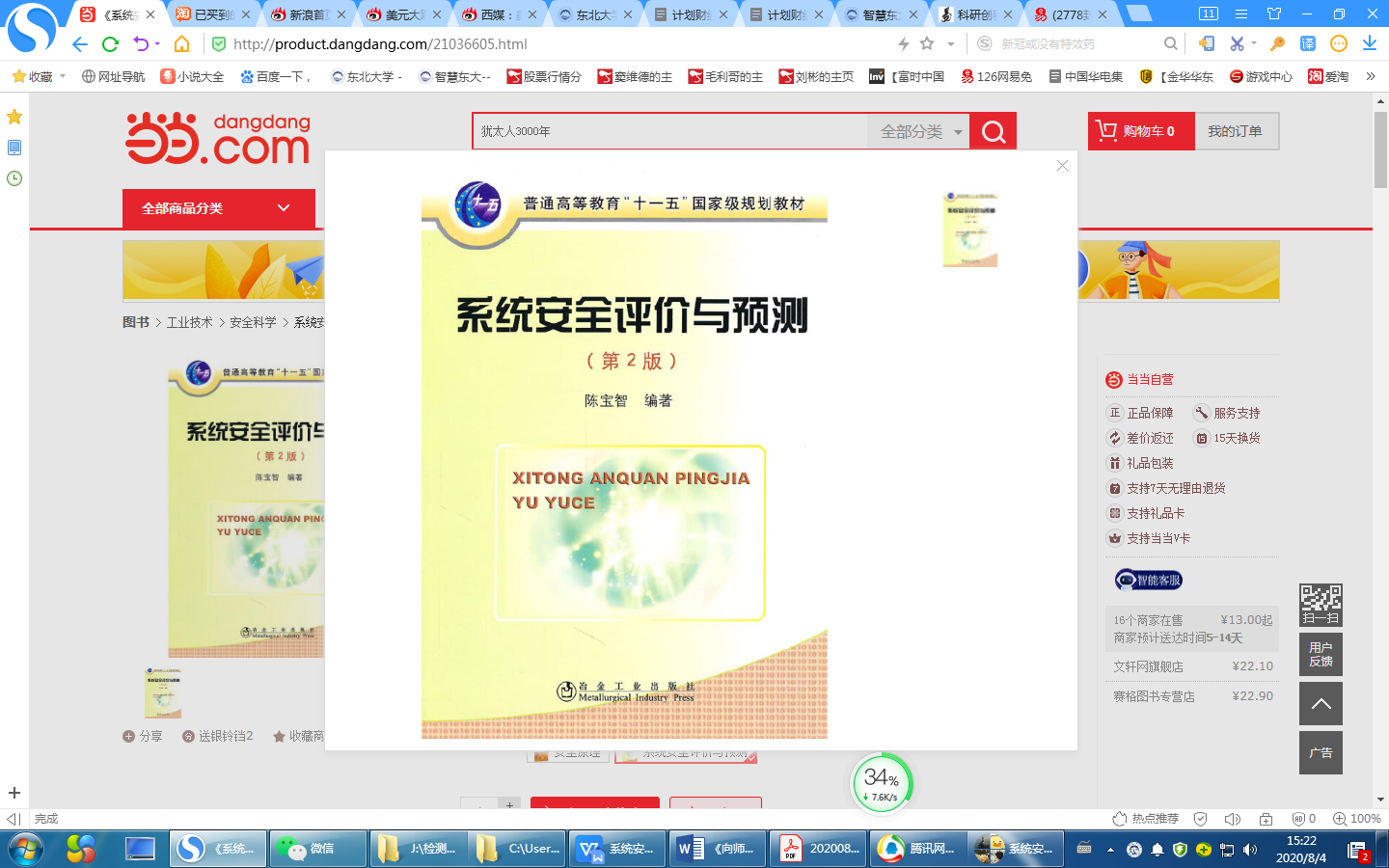 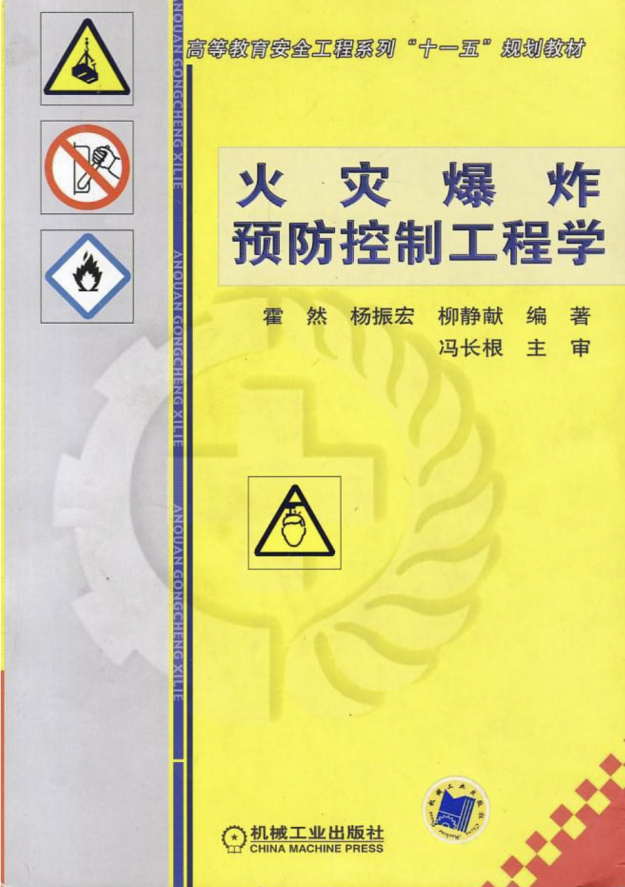 